Harmonised audit of operations report templateJuly 2023, version 1.1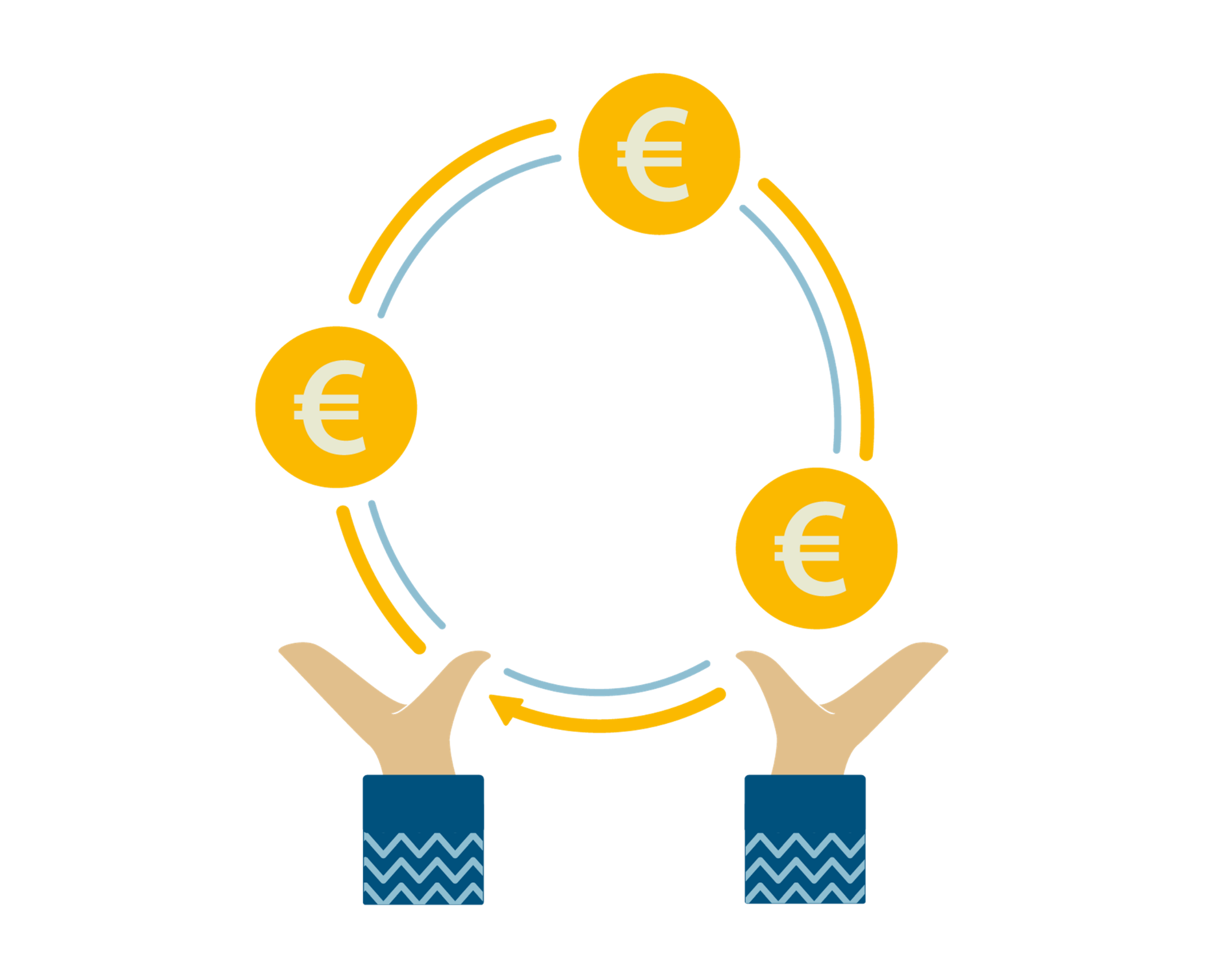 Copyright: You are permitted to print, download and use this material for your personal use, and for public use. The material should always be presented with the original source acknowledged, including any relevant third-party owners acknowledged in the material. None of this material may be used for commercial purposes.Disclaimer: Cooperation can be complex, and while Interact’s job is to make it easier, Interact cannot offer assurances on the accuracy of our pan-European information in any specific context. Furthermore, understanding and knowledge evolve throughout the programming period. If you spot something out of date or inconsistent, please contact us at przemyslaw.kniaziuk@interact-eu.net or iuliia.kauk@interact-eu.net. Publisher Interact Programme 	Date 07.2023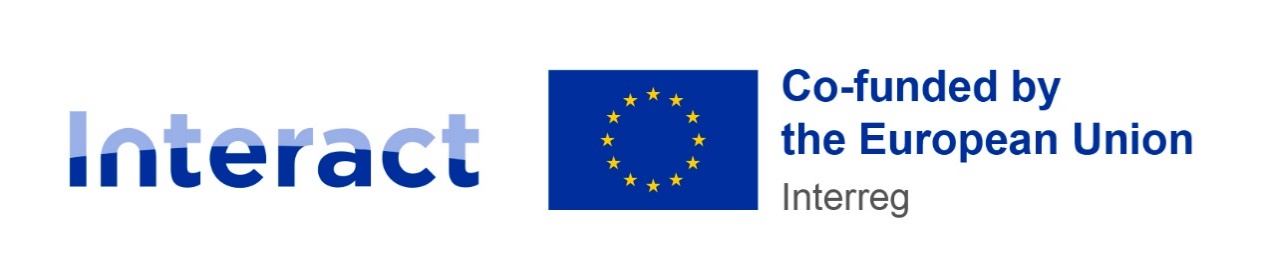 Harmonised audit of operations report template(Final version 1.1 – July 2023) This is a report template for the audit of operations developed by Interact in cooperation with a dedicated group of AAs and MAs.The goal is to assist Interreg audit authorities in developing their templates for the 2021 – 2027 programming period. It is not a compulsory template and it may be used as is or in parts, or only for inspiration by AAs.The main objectives of this template are:to reflect some issues linked to the work done by auditors ;to provide a flexible framework for the audit of operations reports that can be used and modified by AAs, as needed;to share information on different possible scope options, approaches, and practices.Guide for monitoring systems: the document can be built into the system to allow most information to be automatically generated from existing information located elsewhere.General guidelines:watch out for the comments in the document, as these include important additional information on how to fill in the template, what guidance exists, what optional procedures/practices can be applied, etc.In version 1.1 of the present document references to methodological notes were revised and minor typos were corrected.FINAL / DRAFT AUDIT REPORT__________________________________________Name and signature of responsible auditor / legal representative of the auditorEXECUTIVE SUMMARYThe result of the audit regarding the expenditure declared by <Name of audited beneficiary> as (Lead) beneficiary of <Project ID> in the audited accounting year: 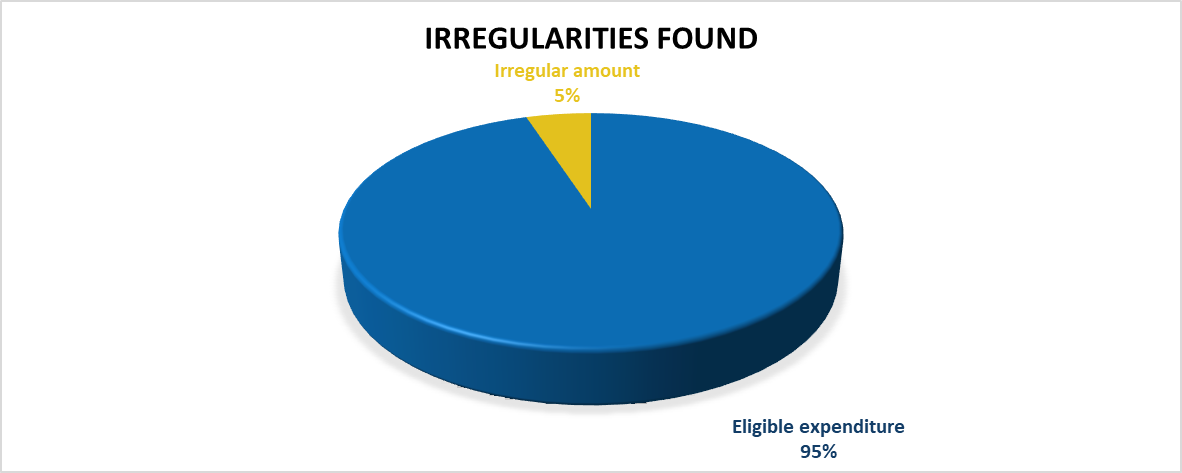 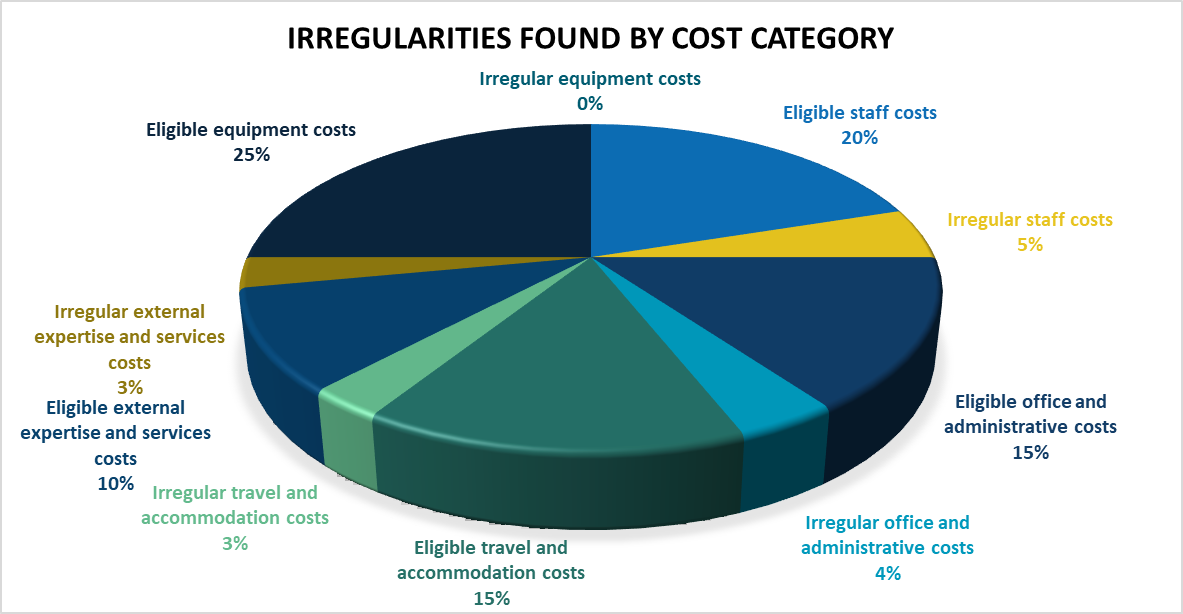 INTRODUCTIONXXX, as Audit Authority responsible for the audits of operations within the Programme /Audit body and Member of the Group of Auditors responsible for the audits of operations on its territory within the Programme has performed the audit of XXX as beneficiary of project no XXX in compliance with Article 77(1) of Regulation (EU) No. 2021/1060 and Article 48(2) of Regulation (EU) No. 2021/1059.OR Based on the service contract signed with XXX, acting as the Audit Authority/Managing Authority/other for the Programme, XXX has performed the audit of XXX as beneficiary of project no XXX within the Programme, in compliance with Article 77(1) of Regulation (EU) No. 2021/1060 and Article 48(2) of Regulation (EU) No. 2021/1059.The beneficiary has been selected for audit by the European Commission in the framework of the common Interreg sample for the accounting year XX – XX+1.OR The beneficiary has been selected for audit by the audit authority based on the expenditure declared to the European Commission in the accounting year XX – XX+1 based on XXX sampling method.The audit was carried out in compliance with internationally accepted audit standards and in accordance with the audit strategy for the Programme.A desk-based audit was performed based on documents available in the monitoring system used by the audited Programme, and data requested from the audited beneficiary.ORThe audit was performed on-the-spot and based on documents available in the monitoring system used by the audited Programme, as well as data requested from the audited beneficiary, as necessary.GENERAL INFORMATION RELATED TO THE AUDITAuditing organisationProgramme bodies responsible for implementation and controlAudited operationAudited beneficiaryAudited sample SCOPE AND OBJECTIVES OF THE AUDIT WORK DONEThe scope of the work corresponded to the expenditure declared to the Commission in the accounting year XX – XX+1, in respect of the audited beneficiary within the operation XXX. The audit sample was based on the sampling of the EC / AA, carried out in accordance with Art. 49 of the Interreg Regulation / Art. 79 CPR. The general objective of the audit mission was to verify based on supporting documents:the legality and regularity of expenditure declared to the EC, the encoding in the accounting system,and the audit trail. The audit covered the verification of the following specific aspects: eligibility of the operation, the beneficiary and regularity of the selection procedure and contracting in respect of the audited beneficiary, including compliance with horizontal principles and State aid rules;reality of the project part and regular implementation in accordance with the approval decision and fulfilment of conditions applicable at the time of the audit concerning its functionality, use, and objectives to be attained, in line with the principle of sound financial management;compliance of the audited partner with transparency, communication and visibility requirements;eligibility of the audited expenditure both for grants taking the form set out in point (a) of Article 53(1), including respect of public procurement rules, and for grants taking the forms set out in points (b), (c) and (d) of Article 53(1), including the method of establishing and the implementation of the unit costs, lump sums and flat rates, as necessary;reliability of data in relation to output and result indicators, also enabling reconciliation with corresponding targets and reported milestones; audited expenditure’s compliance with applicable EU, programme and national rules;existence of a separate accounting record or code for project expenditures, and an adequate audit trail that is consistent with the available supporting documentation; correspondence of the expenditure declared to the Commission with the accounting records in the managing authority's electronic system, and the documentation related to financial corrections and deductions from the expenditure declared to the Commission, ensuring compliance with Article 98(6) CPR;absence of double funding of expenditure;absence of fraud and conflict of interest;where the audited expenditure, or at least part of it, has been subject to administrative or on-the-spot management verification, quality and documentation of the work of the controller;if relevant, examination of whether errors, deficiencies and irregularities revealed by the audit are of systemic nature;rules, processes and procedures that constitute an excess administrative burden and cost, or that can be simplified without undermining the overall assurance and effectiveness of the management and control system, and identification of good practices revealed during the audit, if any.DESCRIPTION OF FINDINGS<repeat table for other findings >CONCLUSIONBased on the audit work done, no findings have been detected regarding the audited expenditure and processes.ORBased on the audit work done, no findings with financial impact have been made regarding the declared expenditure.However, the audit makes the following recommendation(s):……ORBased on the audit work done, irregular expenditure in the amount of XXX EUR (EU contribution: XXX EUR) has been detected (see Finding no. XX). The irregular amount shall be deducted from the next accounts submitted to the EC.Furthermore, the audit makes the following recommendation(s):….The recommendation(s) of the audit shall be implemented by:....Based on the work carried out in the framework of this audit mission, the audit found no issues that need to be reported to OLAF.ORBased on the work carried out in the framework of this audit mission, a report to OLAF is required in connection with finding no. ….While performing the audit tasks related to the audited sample, the audit has also identified a good practice: ….CONTRADICTORY PROCEDUREFor draft report:Based on XXX comments on the draft report can be provided within 10 working days. Failure to provide comments within the deadline shall be deemed as acceptance of the draft report.For final report:Prior to the issuing of the final report the draft audit report was submitted for contradictory procedure to all auditees. No comments have been received.ORThe comments received have been given due consideration when drawing up the final report.The comments and the responses to the comments are included in Annex 4. Annex 1: List of abbreviationsAnnex 2: Financial information related to the auditSummary of financial information related to the auditItemised data on irregularities foundItemised data on known errors found Annex 3: Parameters of the sub-sampling Annex 4: Comments received during the contradictory procedure and responses Audit type:Audit of operations in compliance with Article 77(1) of Regulation (EU) No. 2021/1060 and Article 48(2) of Regulation (EU) No. 2021/1059Audited (lead) beneficiary:	<Name of audited beneficiary>Audited operation:Text Audited programme:Text Audited accounting year:Text Date of the on-the-spot audit:Date / N/APlace and date of issue of draft report:Text Place and date of issue of final report:Findings related to the audited sample:No findings ORFinding No. 1Finding No. 2....Findings not related to the audited sample:N/AORFinding No. 2Other comments:N/AOR Go to ConclusionResponsible Audit Authority:Text Organisation carrying out the audit:Text Managing Authority responsible for the programme:Text ID and name of the audited operation:Text Priority:Text Description of the operation:<Brief description of the operation’s activities and objectives>Approved EU funding for the operation:Text Implementation period of the operation according to the subsidy contract / grant agreement:Text Operation is still being implemented at the time of the audit:Yes / NoName of the auditee:<Name of beneficiary>Status of auditee within the operation:Lead beneficiary / beneficiaryLegal status:Private/Public beneficiaryRegistered in:<MS or Country code>Approved EU funding for the auditee:Text Fund:The Interreg FundsCo-financing rate:Is State aid involved:Has the audited (lead) beneficiary been audited before in the context of this operation (AA/EC/ECA):Payment claim(s) audited (nr):Total amount of expenditure in the audit sample:Text Total amount of expenditure audited:<All expenditure in the sample has been audited / XXX EUR. Parameters of the sub-sampling are included in Annex XX>Does the sample include expenditure linked to public procurement:Text Has any of the expenditure in the audit sample been verified by a controller before validation (all or part or none of it):Text Finding No. 1.Finding No. 1.Classification of finding (random, systemic, anomalous):Type of error (based on the typology of findings in Annex 4 of draft Methodological Note on the Annual control report, audit opinion, and treatment of errors)In case of a systemic finding, categorization based on impact (major/medium/minor):In case of a systemic finding, categorization of finding based on assessment criteria of the management and control system (MCS):In case of finding with financial impact, ref. no. of payment claim(s) affected:In case of finding with financial impact, ref. no. of invoice(s) / item(s) affected:In case of finding with financial impact, category(/ies) of expenditure affected (Art. 39-44 of the Interreg Regulation):Legal basis for the finding:Description of the finding:Financial impact of irregularity, if relevant:Other related known or potential financial impact found by the audit, if relevant (outside the current sample):Recommendation / necessary measures:Deadline for implementation of recommendation:Addressee of the recommendation:Finding No. 2.Finding No. 2.Titles Alternate white and grey to show distinction in cells TitlesN.B. Update coming later in 2023 to have a better approach to the white lines within such tables, not always clear enough.TitlesText TitlesText AbbreviationExpenditure – EU contributionExpenditure – National contributionExpenditure – Public contributionExpenditure – Private contributionExpenditure - TotalAmount in the sample related to the beneficiaryAmount audited related to the beneficiaryIrregular amount found by the auditIrregular amount determined by the auditAmount found eligible by the auditItemBudget lineExpenditure – EU contributionExpenditure – National contributionExpenditure – Public contributionExpenditure – Private contributionExpenditure - TotalFINDING NO. 1Item 1Item 1…..FINDING NO. 2.Item 1…..Budget lineExpenditure – EU contributionExpenditure – National contributionExpenditure – Public contributionExpenditure – Private contributionExpenditure - TotalFINDING NO. 2Item 1Item 2…..